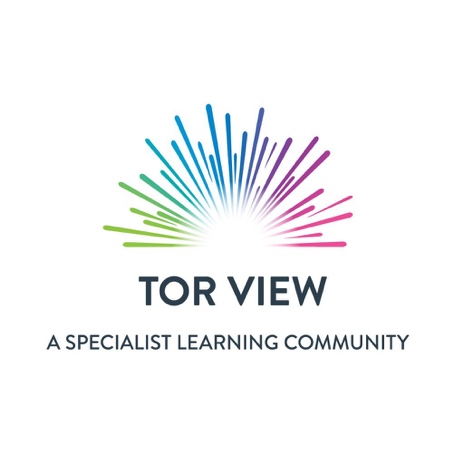 Long Term Mapping KS4 ICTCycle 1Cycle 2(2022-23)(2023-24)Autumn 1Online Privacy (online safety)Understanding Online Safety (online safety)Autumn 2Acceptable and Unacceptable behaviour online (online safety)Identifying and Reporting (online safety)Spring1Debugging (algorithms)Algorithm Project (algorithms)Spring2Basic ICT Skills (computer systems)Basic ICT Skills (computer systems)Summer 1Photo Editing (creative computing)ICT for a purpose (creative computing)Summer 2Presenting Information (data and information)Creating Media (creative computing)MEDIUM-TERM PLANNINGMEDIUM-TERM PLANNINGMEDIUM-TERM PLANNINGMEDIUM-TERM PLANNINGMEDIUM-TERM PLANNINGMEDIUM-TERM PLANNINGMEDIUM-TERM PLANNINGMEDIUM-TERM PLANNINGMEDIUM-TERM PLANNINGMEDIUM-TERM PLANNINGMEDIUM-TERM PLANNINGMEDIUM-TERM PLANNINGMEDIUM-TERM PLANNINGMEDIUM-TERM PLANNINGMEDIUM-TERM PLANNINGAspiration for LifeAspiration for LifeAspiration for LifeTo use ICT in my daily lifeTo use ICT in my daily lifeTo use ICT in my daily lifeTo use ICT in my daily lifeLanguage for LifeLanguage for LifeDeveloping key vocabularyDeveloping key vocabularyLearning for LifeLearning for LifeOnline safety – staying safe onlineOnline safety – staying safe onlineCYCLE 1To develop a wide vocabulary of Computing terminology and develop a greater understanding of the world and jobs within it. Introducing Online SafetyIntroducing Online SafetyIntroducing Online SafetyIntroducing Online SafetyIntroducing Online SafetyIntroducing Online SafetyNetworkingNetworkingNetworkingNetworkingCYCLE 1To develop a wide vocabulary of Computing terminology and develop a greater understanding of the world and jobs within it. Autumn 17 weeksAutumn 17 weeksAutumn 17 weeksAutumn 17 weeksAutumn 27 weeksAutumn 27 weeksSpring 17 weeksSpring 17 weeksSpring 27 weeksSpring 27 weeksSummer 17 weeksSummer 17 weeksSummer 27 weeksSummer 27 weeksCYCLE 1To develop a wide vocabulary of Computing terminology and develop a greater understanding of the world and jobs within it. Online PrivacyOnline PrivacyOnline PrivacyOnline PrivacyAcceptable/ unacceptable behaviour onlineAcceptable/ unacceptable behaviour onlineDebuggingDebuggingBasic ICT SkillsBasic ICT SkillsPhoto EditingPhoto EditingPresenting InformationPresenting InformationCYCLE 1To develop a wide vocabulary of Computing terminology and develop a greater understanding of the world and jobs within it. How to keep your personal details safe.How to keep your personal details safe.How to keep your personal details safe.How to keep your personal details safe.To understand how to behave online and how to report anythingTo understand how to behave online and how to report anythingTo solve digital problems at a functional levelTo solve digital problems at a functional levelTo further develop your knowledge of computer literacyTo further develop your knowledge of computer literacyTo discover how to use a camera to take a range of photographs and use photo editing software to enhance an image. To recognise that an image may not be a true reflection.To discover how to use a camera to take a range of photographs and use photo editing software to enhance an image. To recognise that an image may not be a true reflection.How to construct and present to othersHow to construct and present to othersCYCLE 1To develop a wide vocabulary of Computing terminology and develop a greater understanding of the world and jobs within it. Suggested ActivitySuggested ActivitySuggested ActivitySuggested ActivitySuggested ActivitySuggested ActivitySuggested ActivitySuggested ActivitySuggested ActivitySuggested ActivitySuggested ActivitySuggested ActivitySuggested ActivitySuggested ActivityCYCLE 1To develop a wide vocabulary of Computing terminology and develop a greater understanding of the world and jobs within it. Guess Who?Internet BingoProfilesHangman (passwords)Scenarios board gameMicrosoft formsGuess Who?Internet BingoProfilesHangman (passwords)Scenarios board gameMicrosoft formsGuess Who?Internet BingoProfilesHangman (passwords)Scenarios board gameMicrosoft formsFlow chartsICT MonopolyScenario cardsCEOPChild LineBBCFlow chartsICT MonopolyScenario cardsCEOPChild LineBBCFlow chartsICT MonopolyScenario cardsCEOPChild LineBBCBee botsWriting a script (identifying errors)Following instructionsDirectional languageProblem solvingScratchKey word instructions (DLS)Setting up devicesBee botsWriting a script (identifying errors)Following instructionsDirectional languageProblem solvingScratchKey word instructions (DLS)Setting up devicesMicrosoft office: word, excel, PowerPointBuilding a computerLabelling objectsMicrosoft office: word, excel, PowerPointBuilding a computerLabelling objectsSpot the differenceFaceGoo AppPixlr.comPhotoshopDropbox/ One Drive/ Cloud Storage – Online safetyPasswordsCamera skillsCameraman as a job Spot the differenceFaceGoo AppPixlr.comPhotoshopDropbox/ One Drive/ Cloud Storage – Online safetyPasswordsCamera skillsCameraman as a job PowerPointWord processingKeynotePublic speakingMaking notesReadingMaking a video/ voice recordingTED TalkPowerPointWord processingKeynotePublic speakingMaking notesReadingMaking a video/ voice recordingTED TalkCYCLE 1To develop a wide vocabulary of Computing terminology and develop a greater understanding of the world and jobs within it. VOCABULARYVOCABULARYVOCABULARYVOCABULARYVOCABULARYVOCABULARYVOCABULARYVOCABULARYVOCABULARYVOCABULARYVOCABULARYVOCABULARYVOCABULARYVOCABULARYCYCLE 1To develop a wide vocabulary of Computing terminology and develop a greater understanding of the world and jobs within it. Social Media, Gaming, Chat, Apps, Tablet, Computer, Online Safety, CatfishingSocial Media, Gaming, Chat, Apps, Tablet, Computer, Online Safety, CatfishingReportCEOPSwiggle.org.ukTellReportCEOPSwiggle.org.ukTellReportCEOPSwiggle.org.ukTellReportCEOPSwiggle.org.ukTellScriptPreventing errorsRepeatCommandInstructCodeBug Sequence ScriptPreventing errorsRepeatCommandInstructCodeBug Sequence Hardware: monitor, tower, keyboard, mouseSoftware; word, excel, PowerPointHardware: monitor, tower, keyboard, mouseSoftware; word, excel, PowerPointApp, Edit, Rotate, Crop, Clone Stamp, Filter, Enhance, Storage, Online safety, Sharing, Posting, Cut, Landscape, Portrait, Backdrop, Lighting, Zoom, Lens, FocusApp, Edit, Rotate, Crop, Clone Stamp, Filter, Enhance, Storage, Online safety, Sharing, Posting, Cut, Landscape, Portrait, Backdrop, Lighting, Zoom, Lens, FocusSlides, text, image, video, turn taking, edit, informationSlides, text, image, video, turn taking, edit, informationCYCLE 1To develop a wide vocabulary of Computing terminology and develop a greater understanding of the world and jobs within it. IMPLEMENTATIONIMPLEMENTATIONIMPLEMENTATIONIMPLEMENTATIONIMPLEMENTATIONIMPLEMENTATIONIMPLEMENTATIONIMPLEMENTATIONIMPLEMENTATIONIMPLEMENTATIONIMPLEMENTATIONIMPLEMENTATIONIMPLEMENTATIONIMPLEMENTATIONCYCLE 1To develop a wide vocabulary of Computing terminology and develop a greater understanding of the world and jobs within it. Week 1: How we use the internetWeek 2: Cloud Storage (Servers)Week 3: Strong P@s5w0RdsWeek 4: Who are you talking to?Week 5: Scenarios quizWeek 6: Anti-virus softwareWeek 7: Microsoft formsWeek 1: How we use the internetWeek 2: Cloud Storage (Servers)Week 3: Strong P@s5w0RdsWeek 4: Who are you talking to?Week 5: Scenarios quizWeek 6: Anti-virus softwareWeek 7: Microsoft formsWeek 1: How we use the internetWeek 2: Cloud Storage (Servers)Week 3: Strong P@s5w0RdsWeek 4: Who are you talking to?Week 5: Scenarios quizWeek 6: Anti-virus softwareWeek 7: Microsoft formsWeek 1: How we use the internetWeek 2: Cloud Storage (Servers)Week 3: Strong P@s5w0RdsWeek 4: Who are you talking to?Week 5: Scenarios quizWeek 6: Anti-virus softwareWeek 7: Microsoft formsWeek 1: Rights & wrongsWeek 2: Who to tellWeek 3 -4: How to tellWeek 5- 7: Problem SolvingWeek 1: Rights & wrongsWeek 2: Who to tellWeek 3 -4: How to tellWeek 5- 7: Problem SolvingWeek 1: Beebots (Instructions)Week 2: Writing commandsWeek 3-5: ScratchWeek 6: Jobs in computingWeek 7: Effective communication Week 1: Beebots (Instructions)Week 2: Writing commandsWeek 3-5: ScratchWeek 6: Jobs in computingWeek 7: Effective communication Week 1: Labelling Week 2: Building a computerWeek 3: Using wordWeek 4: Using PowerPoint Week 5: Using excelWeek 6: Assessment – Survey MonkeyWeek 1: Labelling Week 2: Building a computerWeek 3: Using wordWeek 4: Using PowerPoint Week 5: Using excelWeek 6: Assessment – Survey MonkeyWeek 1: Operating a cameraWeek 2: Photo’s in the environmentWeek 3 -4: Photo editing softwareWeek 5: Creating an advertWeek 6: Safe storage of personal imagesWeek 7: Assessment Week 1: Operating a cameraWeek 2: Photo’s in the environmentWeek 3 -4: Photo editing softwareWeek 5: Creating an advertWeek 6: Safe storage of personal imagesWeek 7: Assessment Week 1: How to present (TED)Week 2: Trip to Media CityWeek 3-5: Creating a presentationWeek 6: To make a presentationWeek 7: AssessmentWeek 1: How to present (TED)Week 2: Trip to Media CityWeek 3-5: Creating a presentationWeek 6: To make a presentationWeek 7: AssessmentCYCLE 1INTENTWeek 1: How we use the internetWeek 2: Cloud Storage (Servers)Week 3: Strong P@s5w0RdsWeek 4: Who are you talking to?Week 5: Scenarios quizWeek 6: Anti-virus softwareWeek 7: Microsoft formsWeek 1: How we use the internetWeek 2: Cloud Storage (Servers)Week 3: Strong P@s5w0RdsWeek 4: Who are you talking to?Week 5: Scenarios quizWeek 6: Anti-virus softwareWeek 7: Microsoft formsWeek 1: How we use the internetWeek 2: Cloud Storage (Servers)Week 3: Strong P@s5w0RdsWeek 4: Who are you talking to?Week 5: Scenarios quizWeek 6: Anti-virus softwareWeek 7: Microsoft formsWeek 1: How we use the internetWeek 2: Cloud Storage (Servers)Week 3: Strong P@s5w0RdsWeek 4: Who are you talking to?Week 5: Scenarios quizWeek 6: Anti-virus softwareWeek 7: Microsoft formsWeek 1: Rights & wrongsWeek 2: Who to tellWeek 3 -4: How to tellWeek 5- 7: Problem SolvingWeek 1: Rights & wrongsWeek 2: Who to tellWeek 3 -4: How to tellWeek 5- 7: Problem SolvingWeek 1: Beebots (Instructions)Week 2: Writing commandsWeek 3-5: ScratchWeek 6: Jobs in computingWeek 7: Effective communication Week 1: Beebots (Instructions)Week 2: Writing commandsWeek 3-5: ScratchWeek 6: Jobs in computingWeek 7: Effective communication Week 1: Labelling Week 2: Building a computerWeek 3: Using wordWeek 4: Using PowerPoint Week 5: Using excelWeek 6: Assessment – Survey MonkeyWeek 1: Labelling Week 2: Building a computerWeek 3: Using wordWeek 4: Using PowerPoint Week 5: Using excelWeek 6: Assessment – Survey MonkeyWeek 1: Operating a cameraWeek 2: Photo’s in the environmentWeek 3 -4: Photo editing softwareWeek 5: Creating an advertWeek 6: Safe storage of personal imagesWeek 7: Assessment Week 1: Operating a cameraWeek 2: Photo’s in the environmentWeek 3 -4: Photo editing softwareWeek 5: Creating an advertWeek 6: Safe storage of personal imagesWeek 7: Assessment Week 1: How to present (TED)Week 2: Trip to Media CityWeek 3-5: Creating a presentationWeek 6: To make a presentationWeek 7: AssessmentWeek 1: How to present (TED)Week 2: Trip to Media CityWeek 3-5: Creating a presentationWeek 6: To make a presentationWeek 7: AssessmentMEDIUM-TERM PLANNING Cycle 3 2021-22MEDIUM-TERM PLANNING Cycle 3 2021-22MEDIUM-TERM PLANNING Cycle 3 2021-22MEDIUM-TERM PLANNING Cycle 3 2021-22MEDIUM-TERM PLANNING Cycle 3 2021-22MEDIUM-TERM PLANNING Cycle 3 2021-22MEDIUM-TERM PLANNING Cycle 3 2021-22MEDIUM-TERM PLANNING Cycle 3 2021-22MEDIUM-TERM PLANNING Cycle 3 2021-22MEDIUM-TERM PLANNING Cycle 3 2021-22MEDIUM-TERM PLANNING Cycle 3 2021-22MEDIUM-TERM PLANNING Cycle 3 2021-22MEDIUM-TERM PLANNING Cycle 3 2021-22MEDIUM-TERM PLANNING Cycle 3 2021-22MEDIUM-TERM PLANNING Cycle 3 2021-22Aspiration for LifeAspiration for LifeAspiration for LifeTo use ICT in my daily lifeTo use ICT in my daily lifeTo use ICT in my daily lifeTo use ICT in my daily lifeLanguage for LifeLanguage for LifeDeveloping key vocabularyDeveloping key vocabularyLearning for LifeLearning for LifeOnline safety – staying safe onlineOnline safety – staying safe onlineCYCLE 2 2021-22To develop a wide vocabulary of Computing terminology and develop a greater understanding of the world and jobs within it. Introducing Online SafetyIntroducing Online SafetyIntroducing Online SafetyIntroducing Online SafetyIntroducing Online SafetyIntroducing Online SafetyNetworkingNetworkingNetworkingNetworkingCYCLE 2 2021-22To develop a wide vocabulary of Computing terminology and develop a greater understanding of the world and jobs within it. Autumn 17 weeksAutumn 17 weeksAutumn 17 weeksAutumn 17 weeksAutumn 28 weeksAutumn 28 weeksSpring 16 weeksSpring 16 weeksSpring 26 weeksSpring 26 weeksSummer 15 weeksSummer 15 weeksSummer 27 weeksSummer 27 weeksCYCLE 2 2021-22To develop a wide vocabulary of Computing terminology and develop a greater understanding of the world and jobs within it. Understanding Online SafetyUnderstanding Online SafetyUnderstanding Online SafetyUnderstanding Online SafetyIdentifying and Reporting Identifying and Reporting Algorithms ProgramsAlgorithms ProgramsBasic ICT Skills Basic ICT Skills ICT for a Purpose ICT for a Purpose Creative ComputingCreative ComputingCYCLE 2 2021-22To develop a wide vocabulary of Computing terminology and develop a greater understanding of the world and jobs within it. Students should have a firm understanding of online safety and how to keep safe online. Students should have a firm understanding of online safety and how to keep safe online. Students should have a firm understanding of online safety and how to keep safe online. Students should have a firm understanding of online safety and how to keep safe online. Students should be able to identify problems whilst online, and how to report them to the appropriate person (in regards of online safety). Students should be able to identify problems whilst online, and how to report them to the appropriate person (in regards of online safety). Students should be able to understanding algorithms as a set of instructions and star to make their own instructions in a format appropriate to them. Students should be able to understanding algorithms as a set of instructions and star to make their own instructions in a format appropriate to them. Students  should further develop your knowledge of computer literacyStudents  should further develop your knowledge of computer literacyStudents should have an understanding of the different ways they can use ICT and why we would use it. Students should have an understanding of the different ways they can use ICT and why we would use it. Students should be able to use ICT to create different projects and understand that ICT can be used in a range of ways. Students should be able to use ICT to create different projects and understand that ICT can be used in a range of ways. CYCLE 2 2021-22To develop a wide vocabulary of Computing terminology and develop a greater understanding of the world and jobs within it. SUGGESTED  ACTIVITIES/ SOFTWARESUGGESTED  ACTIVITIES/ SOFTWARESUGGESTED  ACTIVITIES/ SOFTWARESUGGESTED  ACTIVITIES/ SOFTWARESUGGESTED  ACTIVITIES/ SOFTWARESUGGESTED  ACTIVITIES/ SOFTWARESUGGESTED  ACTIVITIES/ SOFTWARESUGGESTED  ACTIVITIES/ SOFTWARESUGGESTED  ACTIVITIES/ SOFTWARESUGGESTED  ACTIVITIES/ SOFTWARESUGGESTED  ACTIVITIES/ SOFTWARESUGGESTED  ACTIVITIES/ SOFTWARESUGGESTED  ACTIVITIES/ SOFTWARESUGGESTED  ACTIVITIES/ SOFTWARECYCLE 2 2021-22To develop a wide vocabulary of Computing terminology and develop a greater understanding of the world and jobs within it. Guess who | Creating ‘profiles’ for social media | BBC Bitesize |  scenario board game | Child line | BBC BitesizeGuess who | Creating ‘profiles’ for social media | BBC Bitesize |  scenario board game | Child line | BBC BitesizeGuess who | Creating ‘profiles’ for social media | BBC Bitesize |  scenario board game | Child line | BBC BitesizeScenario board game | How to report | Making ‘how to videos’ | How to spot a fraud | Acceptable and unacceptable behaviour | ‘Guess who’Scenario board game | How to report | Making ‘how to videos’ | How to spot a fraud | Acceptable and unacceptable behaviour | ‘Guess who’Scenario board game | How to report | Making ‘how to videos’ | How to spot a fraud | Acceptable and unacceptable behaviour | ‘Guess who’Bee bots |Writing a script Following instructions Directional languageProblem solvingScratchKey word instructions (DLS)Setting up devicesEdublocksBee bots |Writing a script Following instructions Directional languageProblem solvingScratchKey word instructions (DLS)Setting up devicesEdublocksMicrosoft office: word, excel, PowerPointBuilding a computer |Labelling objects | Troubleshoot basic problems such as faulty leadsMicrosoft office: word, excel, PowerPointBuilding a computer |Labelling objects | Troubleshoot basic problems such as faulty leadsUsing shopping scanners | Using whiteboards | Using MS paint | Designing a computer program to fix a problem  Using shopping scanners | Using whiteboards | Using MS paint | Designing a computer program to fix a problem  Using paint tools | Photoshop | taking and editing photos | comparing computer paintings and ‘real’ paintings | Animation making | flip books | Video MakerUsing paint tools | Photoshop | taking and editing photos | comparing computer paintings and ‘real’ paintings | Animation making | flip books | Video MakerCYCLE 2 2021-22To develop a wide vocabulary of Computing terminology and develop a greater understanding of the world and jobs within it. VOCABULARYVOCABULARYVOCABULARYVOCABULARYVOCABULARYVOCABULARYVOCABULARYVOCABULARYVOCABULARYVOCABULARYVOCABULARYVOCABULARYVOCABULARYVOCABULARYCYCLE 2 2021-22To develop a wide vocabulary of Computing terminology and develop a greater understanding of the world and jobs within it. Social Media | Gaming | Chat | Apps, Tablet | Computer | Online Safety | Catfishing | Keeping Safe Online | Online Stranger Danger Social Media | Gaming | Chat | Apps, Tablet | Computer | Online Safety | Catfishing | Keeping Safe Online | Online Stranger Danger Social Media | Gaming | Chat | Apps, Tablet | Computer | Online Safety | Catfishing | Keeping Safe Online | Online Stranger Danger | Reporting | Identifying Social Media | Gaming | Chat | Apps, Tablet | Computer | Online Safety | Catfishing | Keeping Safe Online | Online Stranger Danger | Reporting | Identifying Social Media | Gaming | Chat | Apps, Tablet | Computer | Online Safety | Catfishing | Keeping Safe Online | Online Stranger Danger | Reporting | Identifying Social Media | Gaming | Chat | Apps, Tablet | Computer | Online Safety | Catfishing | Keeping Safe Online | Online Stranger Danger | Reporting | Identifying algorithms | program | instructions | script | directionsalgorithms | program | instructions | script | directionsTyping | mouse | word | spreadsheets | excel | PowerPoint | keyboard Typing | mouse | word | spreadsheets | excel | PowerPoint | keyboard Typing | mouse | word | spreadsheets | excel | PowerPoint | keyboard |Photoshop | creative | Typing | mouse | word | spreadsheets | excel | PowerPoint | keyboard |Photoshop | creative | Photoshop | Editing | creative | tools | EnhancingPhotoshop | Editing | creative | tools | EnhancingCYCLE 2 2021-22To develop a wide vocabulary of Computing terminology and develop a greater understanding of the world and jobs within it. IMPLEMENTATIONIMPLEMENTATIONIMPLEMENTATIONIMPLEMENTATIONIMPLEMENTATIONIMPLEMENTATIONIMPLEMENTATIONIMPLEMENTATIONIMPLEMENTATIONIMPLEMENTATIONIMPLEMENTATIONIMPLEMENTATIONIMPLEMENTATIONIMPLEMENTATIONCYCLE 2 2021-22To develop a wide vocabulary of Computing terminology and develop a greater understanding of the world and jobs within it. Week 1: Recap: Online privacy Week 2: Who are you talking to?  Week 3: How to use Social Media safely Week 4: Image sharingWeek 5: You can see my images?Week 6: Online BullyingWeek 7: Inappropriate videos/photos, what do you do when we see them? Week 1: Recap: Online privacy Week 2: Who are you talking to?  Week 3: How to use Social Media safely Week 4: Image sharingWeek 5: You can see my images?Week 6: Online BullyingWeek 7: Inappropriate videos/photos, what do you do when we see them? Week 1: Recap: Online privacy Week 2: Who are you talking to?  Week 3: How to use Social Media safely Week 4: Image sharingWeek 5: You can see my images?Week 6: Online BullyingWeek 7: Inappropriate videos/photos, what do you do when we see them? Week 1: Recap: Online privacy Week 2: Who are you talking to?  Week 3: How to use Social Media safely Week 4: Image sharingWeek 5: You can see my images?Week 6: Online BullyingWeek 7: Inappropriate videos/photos, what do you do when we see them? Week 1: Recap: acceptable and unacceptable behaviour Week 2: How to identify unacceptable behaviour Week 3: How to report unacceptable behaviourWeek 4–5:  ScenariosWeek 6-7: Creating ‘how to report on’ videosWeek 1: Recap: acceptable and unacceptable behaviour Week 2: How to identify unacceptable behaviour Week 3: How to report unacceptable behaviourWeek 4–5:  ScenariosWeek 6-7: Creating ‘how to report on’ videosWeek 1: Recap: What is an algorithm?Week 2:  Writing instructionsWeek 3-5: Using beebots/scratch to write simple algorithmsWeek 4-5: Creating a basic program, for a purposeWeek 6: Week 1: Recap: What is an algorithm?Week 2:  Writing instructionsWeek 3-5: Using beebots/scratch to write simple algorithmsWeek 4-5: Creating a basic program, for a purposeWeek 6: Week 1: Recap: typing and mouse skillsWeek 2: How to type effectivelyWeek 3: Using word Week 4: Using excel Week 5: Using PowerPointsWeek 6: Using publisherWeek 1: Recap: typing and mouse skillsWeek 2: How to type effectivelyWeek 3: Using word Week 4: Using excel Week 5: Using PowerPointsWeek 6: Using publisherWeek 1: What is ICT? Week 2: Finding ICT at homeWeek 3: Finding ICT in schoolWeek 4: Using ICT for a purpose eg: for learning Week 5: Does ICT make everything better? Week 6: ICT around the world. Week 1: What is ICT? Week 2: Finding ICT at homeWeek 3: Finding ICT in schoolWeek 4: Using ICT for a purpose eg: for learning Week 5: Does ICT make everything better? Week 6: ICT around the world. Week 1: Taking photosWeek 2: Editing photosWeek 3-5: Planning a video Week 6: Shooting the videoWeek 7: Editing the video Week 1: Taking photosWeek 2: Editing photosWeek 3-5: Planning a video Week 6: Shooting the videoWeek 7: Editing the video CYCLE 2 2021-22INTENTWeek 1: Recap: Online privacy Week 2: Who are you talking to?  Week 3: How to use Social Media safely Week 4: Image sharingWeek 5: You can see my images?Week 6: Online BullyingWeek 7: Inappropriate videos/photos, what do you do when we see them? Week 1: Recap: Online privacy Week 2: Who are you talking to?  Week 3: How to use Social Media safely Week 4: Image sharingWeek 5: You can see my images?Week 6: Online BullyingWeek 7: Inappropriate videos/photos, what do you do when we see them? Week 1: Recap: Online privacy Week 2: Who are you talking to?  Week 3: How to use Social Media safely Week 4: Image sharingWeek 5: You can see my images?Week 6: Online BullyingWeek 7: Inappropriate videos/photos, what do you do when we see them? Week 1: Recap: Online privacy Week 2: Who are you talking to?  Week 3: How to use Social Media safely Week 4: Image sharingWeek 5: You can see my images?Week 6: Online BullyingWeek 7: Inappropriate videos/photos, what do you do when we see them? Week 1: Recap: acceptable and unacceptable behaviour Week 2: How to identify unacceptable behaviour Week 3: How to report unacceptable behaviourWeek 4–5:  ScenariosWeek 6-7: Creating ‘how to report on’ videosWeek 1: Recap: acceptable and unacceptable behaviour Week 2: How to identify unacceptable behaviour Week 3: How to report unacceptable behaviourWeek 4–5:  ScenariosWeek 6-7: Creating ‘how to report on’ videosWeek 1: Recap: What is an algorithm?Week 2:  Writing instructionsWeek 3-5: Using beebots/scratch to write simple algorithmsWeek 4-5: Creating a basic program, for a purposeWeek 6: Week 1: Recap: What is an algorithm?Week 2:  Writing instructionsWeek 3-5: Using beebots/scratch to write simple algorithmsWeek 4-5: Creating a basic program, for a purposeWeek 6: Week 1: Recap: typing and mouse skillsWeek 2: How to type effectivelyWeek 3: Using word Week 4: Using excel Week 5: Using PowerPointsWeek 6: Using publisherWeek 1: Recap: typing and mouse skillsWeek 2: How to type effectivelyWeek 3: Using word Week 4: Using excel Week 5: Using PowerPointsWeek 6: Using publisherWeek 1: What is ICT? Week 2: Finding ICT at homeWeek 3: Finding ICT in schoolWeek 4: Using ICT for a purpose eg: for learning Week 5: Does ICT make everything better? Week 6: ICT around the world. Week 1: What is ICT? Week 2: Finding ICT at homeWeek 3: Finding ICT in schoolWeek 4: Using ICT for a purpose eg: for learning Week 5: Does ICT make everything better? Week 6: ICT around the world. Week 1: Taking photosWeek 2: Editing photosWeek 3-5: Planning a video Week 6: Shooting the videoWeek 7: Editing the video Week 1: Taking photosWeek 2: Editing photosWeek 3-5: Planning a video Week 6: Shooting the videoWeek 7: Editing the video 